         Муниципальное образование город Горячий Ключ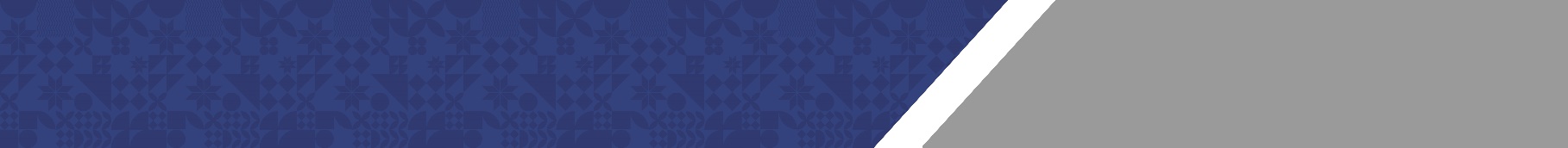 Строительство цеха по переработке сельскохозяйственной продукцииОбщее описание и расположение участка               Город Горячий Ключ                                                                                                                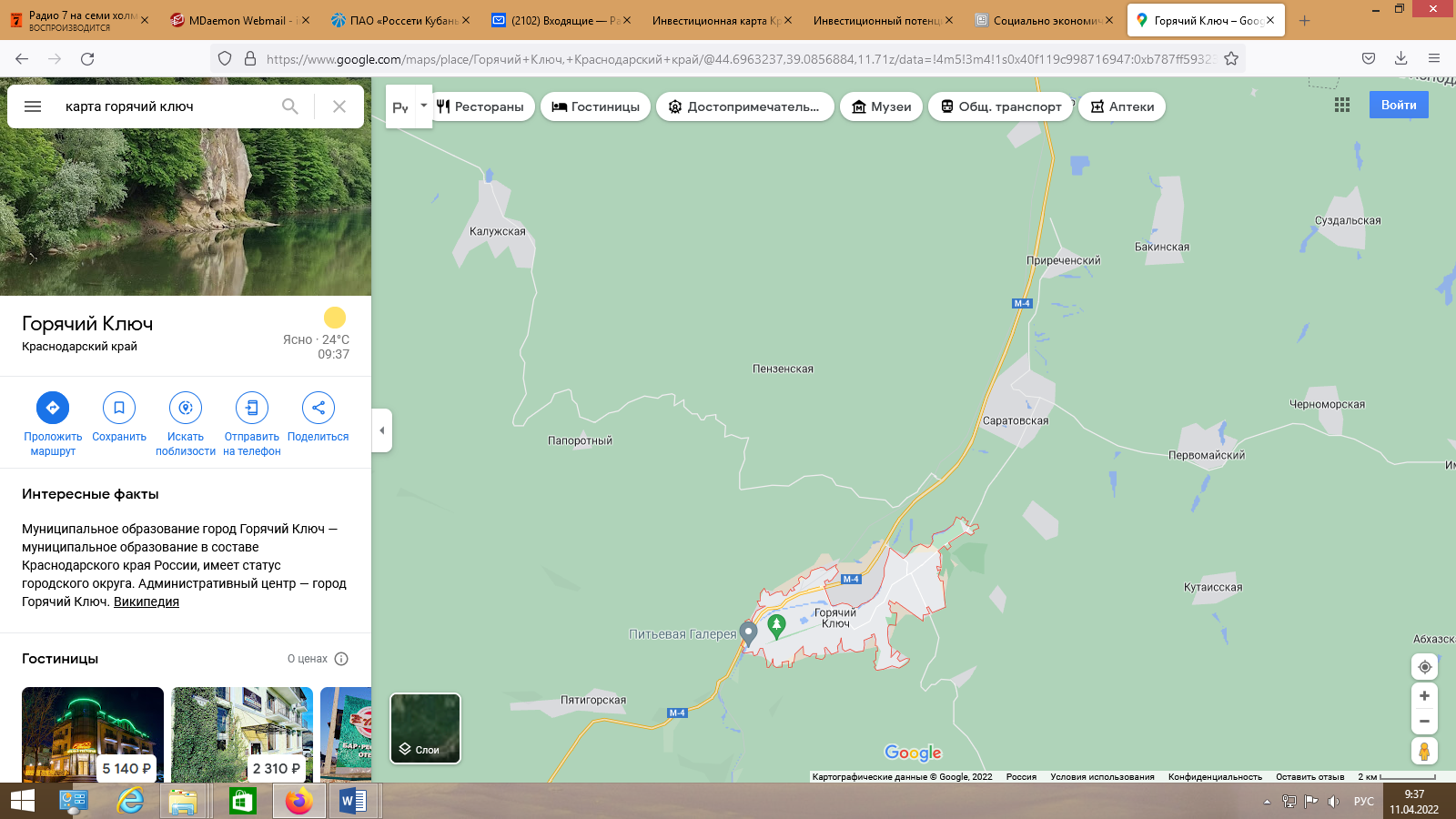 Инфраструктурное обеспечение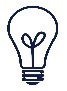 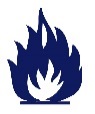 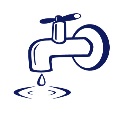 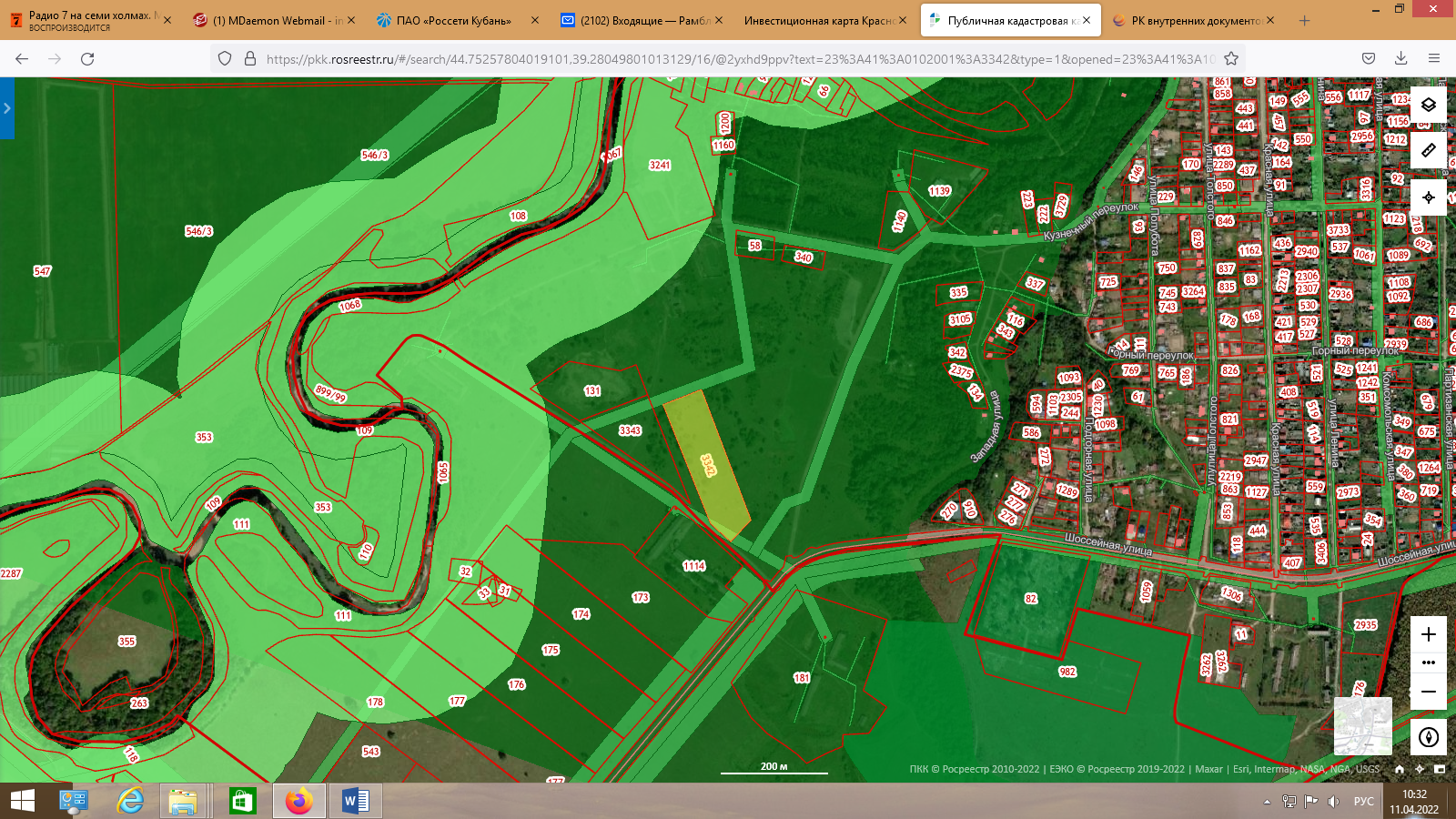 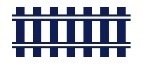 Калининская 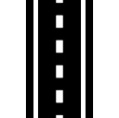 1	Контактные данныеАдрес: Краснодарский край, г. Горячий Ключ,                   ст. БакинскаяКадастровый номер участка: 23:41:0102001:3342Площадь: 20000 кв.м.Категория земель: земли населенных пунктовВид разрешенного использования: Информация о собственнике: Земли, государственная собственность на которые не разграниченаПравообладатель: Администрация МО г. Горячий ключАдминистрация муниципального образования город Горячий Ключ353290, Краснодарский край, г. Горячий Ключ, ул. Ленина, 191                                                               Телефон/факс: (86159) 3-58-80. Электронный адрес: invest@admgorkluch.ru